особо ОХРАНЯЕМЫе ПРИРОДНЫе ТЕРРИТОРИи
Средняя площадь ОСОБО ОХРАНЯЕМЫХ ПРИРОДНЫХ ТЕРРИТОРИй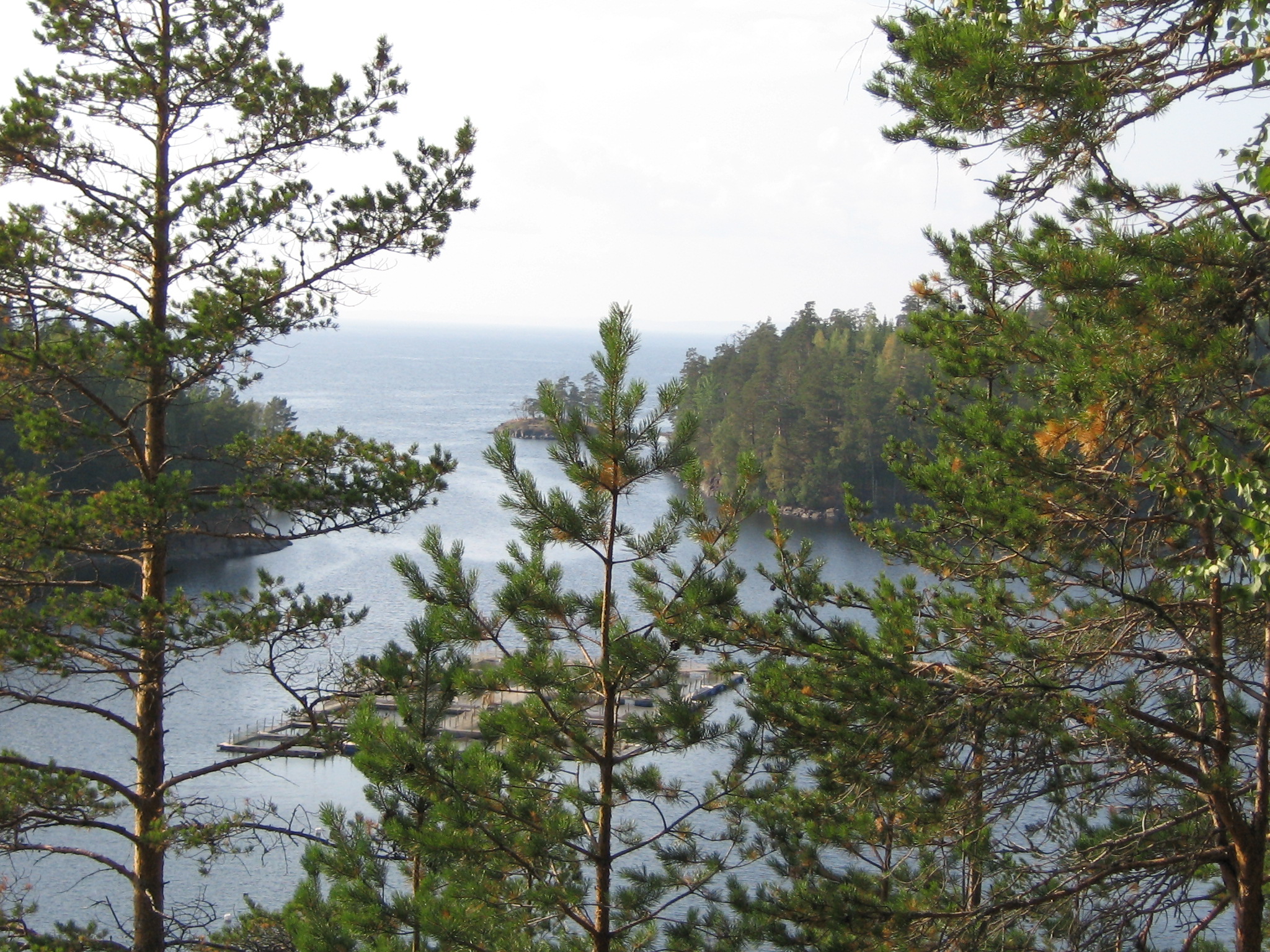 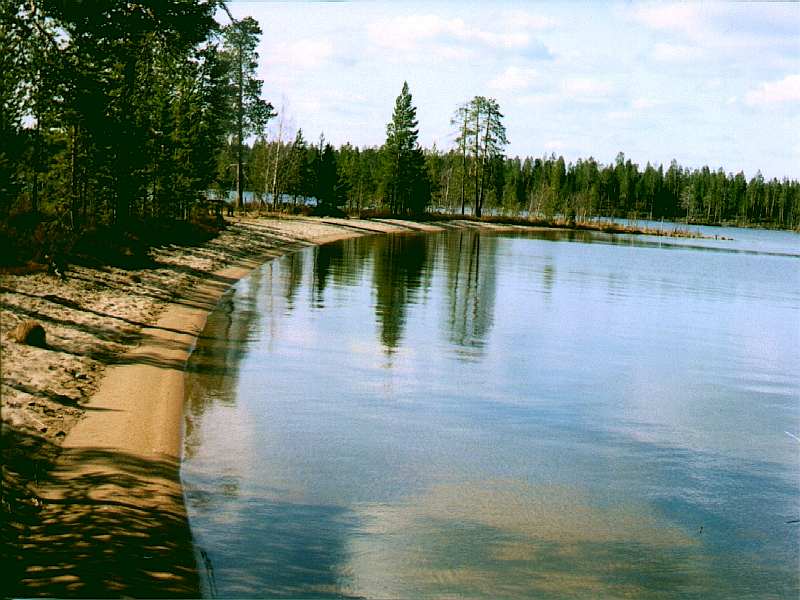 